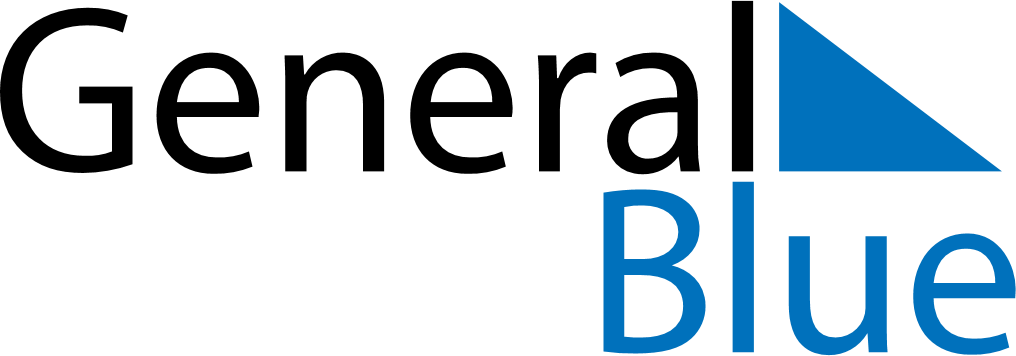 June 2024June 2024June 2024June 2024June 2024June 2024June 2024La Cruz de Rio Grande, South Caribbean Coast, NicaraguaLa Cruz de Rio Grande, South Caribbean Coast, NicaraguaLa Cruz de Rio Grande, South Caribbean Coast, NicaraguaLa Cruz de Rio Grande, South Caribbean Coast, NicaraguaLa Cruz de Rio Grande, South Caribbean Coast, NicaraguaLa Cruz de Rio Grande, South Caribbean Coast, NicaraguaLa Cruz de Rio Grande, South Caribbean Coast, NicaraguaSundayMondayMondayTuesdayWednesdayThursdayFridaySaturday1Sunrise: 5:09 AMSunset: 6:00 PMDaylight: 12 hours and 50 minutes.23345678Sunrise: 5:09 AMSunset: 6:00 PMDaylight: 12 hours and 51 minutes.Sunrise: 5:09 AMSunset: 6:00 PMDaylight: 12 hours and 51 minutes.Sunrise: 5:09 AMSunset: 6:00 PMDaylight: 12 hours and 51 minutes.Sunrise: 5:09 AMSunset: 6:00 PMDaylight: 12 hours and 51 minutes.Sunrise: 5:09 AMSunset: 6:01 PMDaylight: 12 hours and 51 minutes.Sunrise: 5:09 AMSunset: 6:01 PMDaylight: 12 hours and 52 minutes.Sunrise: 5:09 AMSunset: 6:01 PMDaylight: 12 hours and 52 minutes.Sunrise: 5:09 AMSunset: 6:02 PMDaylight: 12 hours and 52 minutes.910101112131415Sunrise: 5:09 AMSunset: 6:02 PMDaylight: 12 hours and 52 minutes.Sunrise: 5:09 AMSunset: 6:02 PMDaylight: 12 hours and 52 minutes.Sunrise: 5:09 AMSunset: 6:02 PMDaylight: 12 hours and 52 minutes.Sunrise: 5:09 AMSunset: 6:02 PMDaylight: 12 hours and 53 minutes.Sunrise: 5:09 AMSunset: 6:03 PMDaylight: 12 hours and 53 minutes.Sunrise: 5:10 AMSunset: 6:03 PMDaylight: 12 hours and 53 minutes.Sunrise: 5:10 AMSunset: 6:03 PMDaylight: 12 hours and 53 minutes.Sunrise: 5:10 AMSunset: 6:04 PMDaylight: 12 hours and 53 minutes.1617171819202122Sunrise: 5:10 AMSunset: 6:04 PMDaylight: 12 hours and 53 minutes.Sunrise: 5:10 AMSunset: 6:04 PMDaylight: 12 hours and 53 minutes.Sunrise: 5:10 AMSunset: 6:04 PMDaylight: 12 hours and 53 minutes.Sunrise: 5:11 AMSunset: 6:04 PMDaylight: 12 hours and 53 minutes.Sunrise: 5:11 AMSunset: 6:05 PMDaylight: 12 hours and 53 minutes.Sunrise: 5:11 AMSunset: 6:05 PMDaylight: 12 hours and 53 minutes.Sunrise: 5:11 AMSunset: 6:05 PMDaylight: 12 hours and 53 minutes.Sunrise: 5:11 AMSunset: 6:05 PMDaylight: 12 hours and 53 minutes.2324242526272829Sunrise: 5:12 AMSunset: 6:05 PMDaylight: 12 hours and 53 minutes.Sunrise: 5:12 AMSunset: 6:06 PMDaylight: 12 hours and 53 minutes.Sunrise: 5:12 AMSunset: 6:06 PMDaylight: 12 hours and 53 minutes.Sunrise: 5:12 AMSunset: 6:06 PMDaylight: 12 hours and 53 minutes.Sunrise: 5:12 AMSunset: 6:06 PMDaylight: 12 hours and 53 minutes.Sunrise: 5:13 AMSunset: 6:06 PMDaylight: 12 hours and 53 minutes.Sunrise: 5:13 AMSunset: 6:06 PMDaylight: 12 hours and 53 minutes.Sunrise: 5:13 AMSunset: 6:06 PMDaylight: 12 hours and 53 minutes.30Sunrise: 5:13 AMSunset: 6:07 PMDaylight: 12 hours and 53 minutes.